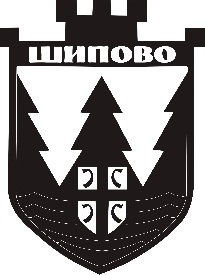              СЛУЖБЕНИ   ГЛАСНИК              ОПШТИНЕ   ШИПОВО       	На основу члана 59. Закона о локалној самоуправи („Службени гласник Републике Српске“, број: 97/16 и 36/19), члана 67. Статута Општине Шипово („Службени гласник Општине Шипово“, број: 12/17 и 7/19) и члана 7. Одлуке о проширеним материјалним давањима социјално угроженим лицима на подручју oпштине Шипово („Службени гласник Општине Шипово“, број: 9/21), Начелник општине, доносиП Р А В И Л Н И Ко проширеним материјалним давањима социјално угроженим лицима на подручју општине ШиповоЧлан 1.	Овим Правилником, утврђују се услови, начин и поступак за додјелу једнократне новчане помоћи социјално угроженим лицима са подручја општине Шипово.	Једнократна новчана помоћ има за циљ ублажавање тешке материјалне ситуације лица која се налазе у стању тренутне социјалне угрожености и социјалне потребе која се реализује суфинансирањем одређеног дијела трошкова социјално угрожених лица.Члан 2.	Једнократна новчана помоћ додјељује се појединцу и породицама који се налазе у стању тренутне социјалне угрожености, коју не могу самостално да превазиђу, посебно када је ријеч о:1. Суфинансирању трошкова лијечења лицима која болују од тешких обољења (малигна обољења, оперативни захвати на виталним органима, инфаркт, дегенеративна обољења централног нервног система, обољења мишићног система, шећерна болест са компликацијама и друга тешка обољења);2. Санaцији неусловног стамбеног објекта; (суфинансирање дијела трошкова грађевинских и других радова, замјена дотрајалих, оштећених и уништених грађевинских елемената, неопходних за оспособљавање објекта који је оштећен у тој мјери да је дјелимично неуслован за живот;3. Набавци неопходног покућанства, (шпорет и сл.);4. Другим, нарочито оправданим и образложеним случајевима.Члан 3.	Поступак за остваривање права на проширена материјална давања, у виду додјеле једнократне новчане помоћи, покреће се по захтјеву лица, односно његовог законског заступника, старатеља, родитеља или пунољетног дијетета а путем јавног конкурса, који расписује начелник Општине Шипово.	У захтјеву (пријави) обавезно се наводи за који вид једнократне новчане помоћи се захтјев подноси.	Уколико се захтјев подноси за друге , нарочито оправдане и образложене случајеве, у истом је потребно обавезно навести који су оправдани случајеви, те доставити документацију којом се нарочито оправдан и образложен случај доказује.		Право на једнократну новчану помоћ могу остварити само лица са пребивалиштем на подручју Општине Шипово, која немају могућност да то право остваре по неком другом основу.Члан 4.	Уз захтјев за додјелу једнократне новчане помоћи подносилац је дужан приложити сљедећу документацију:1. Увјерење Завода за запошљавање о незапослености подносиоца захтјева и осталих пунољетних чланова домаћинства уколико су незапослени;2. Увјерење Пореске управе о висини прихода, којим се доказује да подносилац захтјева или лице за које се подноси захтјев а које није пензионер не остварује приходе по уговору о дјелу или уговору о привременим и повременим пословима;3. Кућну листу као доказ о броју чланова породичног домаћинства;4. Фотокопију личне карте (подносиоца захтјева и лица за кога се захтјев подноси, уколико захтјев подноси законски заступник, старатељ, родитељ или пунољетно дијете);5. Чек од посљедње примљене пензије или инвалиднине (ако је подносилац захтјева пензионер или инвалид са утврђеном минималном пензијом/инвалиднином);6. Фотокопију банковне картице односно броја рачуна;7. Уколико се захтјев за једнократну новчану помоћ подноси за суфинансирање трошкова лијечења лицима која болују од тешких обољења, поред достављања тражене документације од редног броја 1 до 6 овог члана, потребно је доставити и медицинску документацију издату од надлежне медицинске установе односно љекара одговарајуће специјалности са дијагнозом и прописаном терапијом којом се доказују настали трошкови лијечења, не старију од шест мјесеци у односу на датум подношења захтјева;8. Уколико се захтјев за једнократну новчану помоћ подноси за друго лице, потребно је доставити:-  за родитеља и дијецу - (извод из матичне књиге рођених), -  за супружника/супругу - извод из матичне књиге вјенчаних, -  за законског заступника или старатеља лица за које се захтјев подноси - одлуку надлежног органа или овјерену изјаву, довољан је један од доказа).Члан 5.     	Захтјеви (пријаве) за додјелу једнократне новчане помоћи уз достављање тражене документације из члана 4., подносе се путем Пријемне канцеларије (писарнице) Општине Шипово или путем поште на адресу: Трг патријарха српског Павла 1, 70270 Шипово, са назнаком: „Пријава на Јавни конкурс за додјелу једнократне новчане помоћи лицима који се налазе у стању тренутне социјалне угрожености“.Члан 6.	Захтјеве за додјелу једнократне новчане помоћи за социјално угрожена лица, разматра Комисија за додјелу једнократне новчане помоћи (у даљем тексту: Комисија), коју именује начелник општине, а која се састоји од предсједника и два члана. 	Начелник општине може именовати једну или више Комисија, зависно од броја приспјелих захтјева.	Комисија за додјелу једнократне новчане помоћи (суфинансирање трошкова лијечења лицима која болују од тешких обољења) у свом саставу мора имати најмање једног љекара.Члан 7.	На приједлог Комисије, начелник доноси рјешење којим се одобрава исплата једнократне новчане помоћи или се одбија захтјев подносиоца. 	За реализацију рјешења, из става 1. овог члана, задужује се Одјељење за буџет, финансије, управљање развојем и привреду.Члан 8.	Износ једнократне новчане помоћи, који се у току године може додијелити истом подносиоцу захтјева не може бити већи од 3.000,00 КМ. 	Изузетно, због посебних, оправданих и образложених околности начелник може на приједлог Комисије а у сарадњи са Одјељењем за буџет, финансије, управљање развојем и привреду, одобрити једнократну новчану помоћ у већем износу од износа утврђеног ставом 1. овог члана, с тим да исти не може бити већи од двоструког износа из става 1. овог члана. Члан 9.	Висина једнократне новчане помоћи зависи од расположивих средстава планираних у буџету Општине Шипово, за наведену намјену.Исплата ће се вршити са потрошачке јединице 01020123-остали буџетски корисници-конто 4161-дознаке грађанима које се уплаћују из буџета Републике, општина и градова.	Исплата једнократне новчане помоћи вршиће се путем текућег рачуна, на име подносиоца захтјева односно његовог законског заступника, старатеља, родитеља или пунољетног дијетета уколико се захтјев за једнократну новчану помоћ подноси за друго лице.Члан 10.	По извршењу рјешења из члана 7. овог Правилника, именоване Комисије могу по потреби вршити контролу подносиоца захтјева на начин да се изласком на лице мјеста утврди да ли су добијена новчана средства улoжена у тражену намјену а све у циљу спречавања злоупотреба.	Уколико Комисија утврди да је дошло до злоупотребе, именовано лице ће бити уписано у посебну евиденцију општине те по наредном јавном позиву за додјелу једнократне новчане помоћи њихова пријава неће бити разматрана.Члан 11.	Ступањем на снагу овог Правилника, престаје да важи Правилник о проширеним материјалним давањима социјално угроженим лицима на подручју Општине Шипово број: 01-415-229/20 од 09.09.2020. године.Члан 12.     Овај Правилник ступа на снагу осмог дана  од дана објављивања у „Службеном гласнику Општине Шипово“. Број: 01-532-244/21.                                                                                         НАЧЕЛНИКДатум: 15.10.2021. година                                                                            Милан Ковач,с.р.____________________________________________________________________________________                                                                                                                                С А Д Р Ж А Ј АКТА НАЧЕЛНИКА                                                                                                          Страна1.Правилник о проширеним материјалним давањима социјално угроженим                                             лицима на подручју општине Шипово………………………………………………………..1Број 10/21Година  XXIII                                                                            15.10.2021.годинеШиповоГласник издаје Скупштина општине Шипово.Гласник излази по потреби.